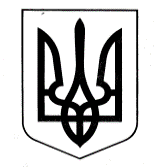  УКРАЇНАУПРАВЛІННЯ ОСВІТИСАФ’ЯНІВСЬКОЇ СІЛЬСЬКОЇ РАДИ ІЗМАЇЛЬСЬКОГО РАЙОНУ ОДЕСЬКОЇ ОБЛАСТІОЗЕРНЯНСЬКИЙ ЗАКЛАД ЗАГАЛЬНОЇ СЕРЕДНЬОЇ СВІТИ НАКАЗ31.08.2022 р.                                                                                                   № 111/О                                                                                                   Про організацію проведення внутрішнього самооцінюванняв 2022-2023 навчальному році у Озернянському ЗЗСОВідповідно до Законів України «Про освіту» (стаття 41, частини 3 ст.48) та «Про повну загальну середню освіту» (стаття 42), Порядку проведення моніторингу якості освіти, затвердженим наказом Міністерства освіти і науки України 16 січня 2020 року № 54, зареєстрованим в Міністерстві юстиції України 10 лютого 2020 року за № 154/34437, Методики оцінювання освітніх і управлінських процесів ЗЗСО, наказу МОНУ «Про затвердження методичних рекомендацій з питань формування внутрішньої системи забезпечення якості освіти у ЗЗСО» від 30.11.2020 №1480, з метою розбудови внутрішньої системи забезпечення якості освітньої діяльності та якості освіти у закладі, постійного підвищення якості освітньої діяльності, використання системного підходу до здійснення моніторингу на всіх етапах освітнього процесуНАКАЗУЮ:1. У 2022-2023 навчальному році з метою аналізу стану сформованості та функціонування внутрішньої системи забезпечення якості освіти проводити комплексне самооцінювання за чотирма напрямами: Освітнє середовище;Система оцінювання здобувачів освіти;Педагогічна діяльність педагогічних працівників;Управлінські процеси.2. Ознайомити усіх учасників освітнього процесу із стратегією забезпечення якості освіти в закладі та процедурами її втілення, висвітливши її на сайті закладу (Додаток 1).3. Призначити заступника директора з навчально-виховної роботи Тарай Валентину Вікторівну відповідальною особою із забезпечення якості, забезпечення оперативного керування процесом вивчення.4.   Затвердити склад робочих груп за кожним напрямом. (Додаток 2).5. Затвердити орієнтовний План роботи динамічних груп з проведення самооцінювання. (Додаток 3).6. Затвердити таблицю «Узагальнена інформація про проведення самооцінювання освітніх і управлінських процесів» (Додаток 5)7. Відповідальній особі Тарай Валентині Вікторівні:7.1. координувати результативне запровадження внутрішньої системи забезпечення якості;7.2. систематично проводити навчання з членами робочих груп щодо визначення і аналізу відповідного компоненту системи забезпечення якості;7.3. узагальнити результати самооцінювання (самоаналіз) та визначити рівень освітньої діяльності закладу освіти;7.4. підготувати висновки і визначити шляхи вдосконалення освітньої діяльності.8. Членам робочої групи:8.1. використовувати такі методи збору інформації як вивчення документації, спостереження за навчальним заняттям, опитування та анкетування всіх учасників освітнього процесу;8.2. підготувати перелік запитань для проведення анкетування серед педагогічних працівників, батьків та учнів, яким виповнилося 14 років, за напрямами відповідно до критеріїв оцінювання освітніх та управлінських процесів закладу та внутрішньої системи забезпечення якості освіти(Додаток 4);8.3. підготувати звіт до 10.06.2023 року за результатами самооцінювання з пропозиціями про удосконалення освітньої діяльності.9. Заслухати звіт про результати самооцінювання на засіданні педагогічної ради у червні 2023 року та врахувати її рішення при коригуванні  освітньої програми та річного плану роботи закладу на 2023-2024 навчальний рік.10. Оприлюднити звіт про результати самооцінювання та спостереження на сайті закладу.11. Контроль за виконанням наказу залишаю за собою.                           Директор                                       Оксана ТЕЛЬПІЗЗ наказом ознайомлені:     _________ Тарай В.В.Додаток 1до наказу № 111/О  від 31.08.2022р.ЗатверджуюДиректор Озернянського ЗЗСО___________ Оксана ТЕЛЬПІЗСтратегія забезпечення якості освіти1. Стратегія (політика) забезпечення якості освіти фіксує орієнтири функціонування внутрішньої системи та враховує інтереси учасників освітнього процесу щодо якості освітніх послуг і реалізації інших їхніх прав, а також засади державної політики у сфері освіти та принципи освітньої діяльності, визначені у статті 6 Закону України «Про освіту». 2. Стратегія (політика) забезпечення якості освіти орієнтована на забезпечення:  відповідності результатів навчання учнів державним стандартам освіти;  партнерства у навчанні та професійній взаємодії;  недискримінації, запобігання та протидії булінгу (цькуванню);  академічної доброчесності під час навчання, викладання та провадження наукової (творчої) діяльності;  прозорості та інформаційної відкритості діяльності закладу освіти;  умов для безперервного професійного зростання педагогічних працівників;  справедливого та об'єктивного оцінювання результатів навчання учнів, а також професійної діяльності педагогічних працівників;  умов для реалізації індивідуальних освітніх траєкторій учнів (у разі потреби);  академічної свободи педагогічних працівників. 3. Інші компоненти внутрішньої системи, визначені частиною третьою статті 41 Закону України «Про освіту» (система та механізми забезпечення академічної доброчесності; оприлюднені критерії, правила і процедури оцінювання учнів тощо), формуються з урахуванням визначених закладом освіти політик, за допомогою певних процедур (заходів або окремих дій, що здійснюються у певному порядку, для забезпечення якості освіти в закладі освіти). 4. СамооцінюванняСамооцінювання є процесом вивчення та оцінювання ефективності функціонування внутрішньої системи з метою вдосконалення освітніх і управлінських процесів закладу. У 2022-2023 навчальному році з метою аналізу стану сформованості та функціонування внутрішньої системи у закладі проводиться комплексне самооцінювання за чотирма напрямами: Освітнє середовище, Система оцінювання здобувачів освіти,Педагогічна діяльність педагогічних працівників закладу, Управлінські процеси закладу. Для оцінювання виконання (вимірювання) вимог/правил слугують:  критерії (підстави для оцінювання);  індикатори (показники, що відображають стан об'єктів спостереження, їх якісні або кількісні характеристики);  методи збору відповідної інформації, яка підлягає аналізу та оцінюванню. 4.2. Комплексне самооцінювання якості освітніх і управлінських процесів доцільно проводити після визначення всіх компонентів внутрішньої системи та умов їх функціонування, що закріплюються Положенням про внутрішню систему (для з'ясування обсягу діяльності щодо формування внутрішньої системи).  Інформацією, яка підлягає аналізу під час самооцінювання, можуть бути результати внутрішніх моніторингів освітніх і управлінських процесів закладу освіти. Внутрішні моніторинги можуть проводитися для відстеження динаміки результатів навчання учнів, якості викладання навчальних предметів (інтегрованих курсів), відвідування учнями закладу освіти, ефективності управлінських процесів тощо. Механізм підготовки та проведення моніторингу визначається Порядком проведення моніторингу якості освіти, затвердженим наказом Міністерства освіти і науки України 16 січня 2020 року № 54, зареєстрованим в Міністерстві юстиції України 10 лютого 2020 року за № 154/344373. Для проведення моніторингу обов'язковими є розроблення його програми та оприлюднення його результатів на веб-сайті закладу освіти. Для організації самооцінювання передбачено:  збір та аналіз інформації, отриманої за допомогою під час спостереження, опитування та вивчення документації;  узагальнення результатів самооцінювання освітніх і управлінських процесів закладу освіти;  обговорення та оприлюднення результатів самооцінювання освітніх і управлінських процесів закладу освіти. 5. Збір та аналіз інформації, отриманої під час опитування, спостереження та вивчення документації5.1. Для проведення самооцінювання освітньої діяльності передбачені такі методи збору інформації:  опитування учасників освітнього процесу (анкетування, індивідуальне інтерв'ю, фокус-групове дослідження);  спостереження (за освітнім середовищем, проведенням навчальних занять тощо);  вивчення документації закладу освіти. Вибір методу має забезпечити отримання релевантної інформації для всебічного вивчення та об'єктивного самооцінювання освітніх і управлінських процесів закладу освіти.Окремі методи збору інформації (опитування, спостереження за проведенням навчальних занять) можуть застосовуватися з використанням цифрових технологій (з метою розвитку сфери цифровізації освіти, в умовах віддаленості учасників освітнього процесу під час дистанційного навчання, карантинних обмежень тощо). 5.2. Опитування може бути письмовим (анкетування) або усним (інтерв'ю). Анкетування дозволяє отримати інформацію про ставлення учасників освітнього процесу до певних питань діяльності закладу. У ході анкетування можуть використовуватися анкети для педагогічних працівників, учнів та батьків. Анкетування передбачає складання форми (бланку) анкети. У разі проведення анкетування он-лайн доцільно використовувати цифрові ресурси, що дозволяють автоматизоване оброблення відповідей. Анкети можуть бути закритого, відкритого, напівзакритого типу або комбінованими. Використання анкети закритого типу полегшує обробку даних і узагальнення результатів, проте обмежують відповіді респондентів певними рамками. Якщо мета дослідження полягає у тому, щоб отримати оцінку освітніх та управлінських процесів учасниками, зворотній зв'язок щодо ефективності певної політики, рекомендовано опитати якомога більше учасників освітнього процесу та використовувати анкети закритого типу. Якщо мета дослідження полягає в більш глибокому аналізі ставлень, позицій та настроїв учасників освітнього процесу, узагальненні їх ідей або пропозицій, доцільно застосовувати відкриті анкети. Комбіновані анкети дозволяють оптимально поєднати питання, що потребують кількісного та якісного аналізу в одному опитувальнику. Індивідуальне інтерв'ю дає можливість отримати конкретизовану інформацію щодо ставлення особи до проблеми та/або явища в закладі освіти. Індивідуальне інтерв'ю може бути структурованим, неструктурованим та напівструктурованим. Неструктуроване інтерв'ю може містити одне або кілька значних за змістом питань, які потребують розповіді у відповідь (наприклад, «Розкажіть, будь ласка, як Ви реалізуєте політику академічної доброчесності в закладі освіти»). Такий тип інтерв'ю застосовуються, якщо необхідно детально вивчити досвід кожного респондента з окремого питання. При цьому доцільно застосовувати протокольну фіксацію відповідей (можливо аудіо- або відеофіксацію) для детального аналізу одержаної інформації. Структуроване інтерв'ю проводиться за заздалегідь підготовленим планом розмови, містить низку запитань, які передбачають чіткі відповіді (наприклад, «Які види оцінювання Ви використовуєте для перевірки ключових компетентностей?»). Такий підхід застосовується, якщо необхідно зібрати інформацію з різних питань у досить великої кількості респондентів. Фіксація відповідей може здійснюватися на бланках опитування або спеціально підготовлених формах. Напівструктуроване інтерв'ю також передбачає наявність орієнтовного плану розмови, водночас він може бути модифікований залежно від відповідей респондента у ході інтерв'ю. Фіксація відповідей відбувається у способи, зазначені для структурованого та неструктурованого інтерв'ю. Групове інтерв'ю (фокус-групове дослідження) передбачає проведення співбесіди на визначену тему з групою осіб (від 6 до 12). Учасники групи спілкуються між собою, а модератор спрямовує дискусію, щоб охопити заявлену тему та надати можливість висловитися всім учасникам. Фіксація результатів може здійснюватися організатором фокус-групи (у тому числі, за допомогою технічних пристроїв) або третьою особою. Загалом, інтерв'юер обов'язково повідомляє респондентів про фіксацію відповідей та спосіб, в який вона буде здійснюватися (незалежно від виду і типу інтерв'ю). 5.3. Спостереження в освітньому процесі може здійснюватись за станом освітнього середовища, проведенням навчальних занять тощо. Спостереження за станом освітнього середовища дає можливість зафіксувати наявність чи відсутність необхідної для освітнього процесу матеріально-технічної бази, забезпечення інклюзивності середовища, дотримання санітарно-гігієнічних вимог, норм охорони праці та безпеки життєдіяльності, визначити дієвість плану заходів, спрямованих на запобігання та протидію булінгу (цькуванню) в закладі освіти, проаналізувати культуру взаємовідносин у закладі освіти тощо. Крім керівництва закладу освіти та/або особи, відповідальної за проведення самооцінювання, до проведення спостереження за станом освітнього середовища доцільно залучати батьків і представників органів самоврядування в закладі освіти. Спостереження за проведенням навчального заняття допомагає оцінити рівень педагогічної діяльності вчителів, потреби в розвитку їх професійних компетентностей або надання їм підтримки, систему оцінювання навчальної діяльності учнів. У ході такого спостереження важливо звернути увагу на:  формування та розвиток ключових компетентностей у здобувачів освіти;  спрямованість навчального заняття на формування в учнів ціннісних ставлень;  роботу учнів під час навчального заняття;  оцінювання діяльності учнів під час проведення навчального заняття, зокрема реалізацію засад формувального оцінювання;  використання інформаційно-комунікаційних (цифрових) технологій, обладнання, засобів навчання;  комунікацію педагогічного працівника та учнів;  організацію роботи з особами з особливими освітніми потребами (у разі їх наявності). 5.4. Вивчення документації закладу освіти дає можливість отримати інформацію щодо освітньої діяльності закладу, а також забезпечує умови для прийняття обґрунтованих управлінських рішень на основі аналізу задокументованих процесів у закладі освіти. У 2021-2022 н.р. планується вивчати:  Ведення класного журналу з метою аналізу динаміки результатів навчання учнів, а також отримання додаткової інформації щодо вивчення справедливості та об'єктивності оцінювання результатів навчання учнів, відвідування ними навчальних занять, особливостей планування роботи педагогічних працівників тощо.  Ведення протоколів засідань педагогічної ради з метою отримання інформації щодо відповідності ухвалених педагогічною радою рішень змісту стратегії розвитку закладу освіти, а також оперативним завданням і потребам, напрямів професійного розвитку, актуальних для педагогічних працівників закладу освіти, системності роботи з питань адаптації учнів до навчання, забезпечення інклюзивності освітнього середовища тощо.  Ведення діловодства з метою вивчення стану документування управлінської інформації, в яких фіксується з дотриманням установлених правил інформація про управлінські дії. Узагальнення результатів самооцінюванняІнформація, одержана в ході опитування, спостереження та вивчення документації, узагальнюється та на її основі визначаються тенденції в організації освітніх і управлінських процесів закладу освіти, досягнення та труднощі у формуванні внутрішньої системи. З метою об'єктивного самооцінювання узагальнена інформація зіставляється з описом вимог/правил організації освітніх і управлінських процесів закладу освіти та внутрішньої системи забезпечення якості освіти, що визначені закладом освіти та відповідно містяться у Положенні про внутрішню систему. Здійснюючи самооцінювання, заклад освіти може брати до уваги орієнтовні рівні оцінювання якості освітньої діяльності та ефективності внутрішньої системи, що визначаються під час інституційного аудиту (для кожного напряму освітньої діяльності закладу освіти): перший (високий), другий (достатній), третій (вимагає покращення), четвертий (низький). У таблиці 1 наведено кількісний розподіл вимог/правил, критеріїв та індикаторів за вищезгаданими напрямами.Таблиця 1Кількісний розподіл вимог/правил, критеріїв, індикаторів за напрямами оцінювання освітніх і управлінських процесів ЗЗСО       Під час проведення інституційного аудиту основними методами збору інформації є:- опитування учасників освітнього процесу (анкетування та інтерв'ю);- спостереження (за освітнім середовищем та проведенням навчальних занять);- вивчення документації.Взаємозв'язок напрямів оцінювання, вимог/правил, критеріїв, індикаторів, методів збору інформації та інструментарію описано в таблиці 2Збір та узагальнення інформації, отриманої під час спостереження, опитування та вивчення документаціїДля обрахунку анкет слід використовувати наступний алгоритм:1. Підрахувати загальну кількість відповідей по кожному із запропонованих у питанні варіантівНаприклад, у анкетуванні взяли участь 100 респондентів, із них:- відповідь "так" обрали 25 осіб;- відповідь "переважно так" обрали 40 осіб;- відповідь "переважно ні" обрали 15 осіб;- відповідь "ні" - 20 осіб.2. Помножити загальну кількість відповідей на бал, що відповідає рівням оцінюванняКожна із запропонованих варіантів відповідей оцінюється за 4-бальною шкалою. Наприклад, відповіді:- "так", "цілком задоволений/на", "завжди", "дотримано" тощо оцінюються на 4 бали (високий рівень);- "здебільшого", "в основному", "переважно так" - 3 бали (достатній рівень);- "переважно ні", "іноді", - 2 бали (рівень, що вимагає покращення);- "ні", "не задоволений/на", "не комфортно", "не дотримано", "відсутній" - 1 бал (низький рівень).Відповідно:4 бали ґ 25 відповідей респондентів = 100;3 бали ґ 40 відповідей респондентів = 120;2 ґ 15 = 30;1 ґ 20 = 20.У анкетах також містяться так звані "перевернуті" питання, наприклад пункт 3 питання 25 анкети для педагогічних працівників, питання 11 анкети для батьків. У таких питаннях відповіді:- "так", "завжди", відповідають низькому рівню і оцінюються на 1 бал;- "переважно так", "здебільшого", "в основному" - рівню, що вимагає покращення (2 бали);- "переважно ні", "у поодиноких випадках" - достатньому рівню (3 бали);- "ні", "ніколи" - високий рівень (4 бали).Подальші обрахунки таких питань проводиться за описаним вище алгоритмом.3. Визначити рівень освітньої діяльності за питанням анкетиОбраховуємо середньоарифметичне значення питання. Для цього ділимо суму балів на кількість опитаних респондентів.4. Отримане середньоарифметичне значення зіставити зі шкалою визначення рівня якості освітньої діяльностіТаблиця 2Шкала визначення рівня якості освітньої діяльностіВищезазначена шкала використовуватиметься також у подальшому під час оформлення Звіту, зокрема - оцінювання напряму.Таблиця 3Узагальнена таблиця критеріїв, індикаторів та інструментарію для оцінювання освітніх і управлінських процесів закладу загальної середньої освіти та внутрішньої системи забезпечення якості освіти(витяг із таблиці)Опис цих рівнів міститься у додатку 2 до Методики оцінювання освітніх і управлінських процесів закладу загальної середньої освіти під час інституційного аудиту, затвердженої наказом Державної служби якості освіти України від 09 січня 2020 року № 01-11/1 (в редакції наказу від 27 серпня 2020 року № 01-11/42)4 . Обговорення та оприлюднення результатів самооцінюванняРезультати самооцінювання освітніх і управлінських процесів закладу освіти доцільно розглянути на засіданні педагогічної ради, обговорити з представниками учнів і батьків. До розгляду/обговорення можуть залучатися представник засновника закладу освіти, експерти у сфері загальної середньої освіти та управління тощо. Для забезпечення прозорості та інформаційної відкритості закладу освіти рекомендуємо оприлюднювати результати самооцінювання. Їх може бути включено до річного звіту про діяльність закладу освіти, який оприлюднюється на веб-сайті закладу освіти відповідно до частини другої статті 30 Закону України «Про освіту». Також за рішенням закладу освіти результати самооцінювання можуть бути оприлюднені окремо. Загалом інформація, отримана під час самооцінювання, може бути використана в цілях:  прийняття відповідних управлінських рішень для вдосконалення внутрішньої системи;  визначення пріоритетних напрямів удосконалення освітніх і управлінських процесів закладу освіти;  аналізу тенденцій в освітній діяльності закладу освіти і коригування його річного плану роботи та/або стратегії розвитку закладу (у разі потреби);  аналізу динаміки оцінювання освітньої діяльності закладу освіти педагогічними працівниками, учнями, батьками (шляхом співставлення результатів опитування учасників освітнього процесу впродовж кількох років).Додаток 2 до наказу № 111/О від 31.08.22р. ЗатверджуюДиректор Озернянського ЗЗСО___________ Оксана ТЕЛЬПІЗСКЛАД РОБОЧОЇ ГРУПИз вивчення та самооцінювання освітнього середовища закладу1. Тарай В.В., заступник директора з навчально-виховної роботи, голова робочої групи;2. Телеуця А.В., заступник директора з виховної роботи, заступник голови;3. Бойнегрі О.І., заступник директора з АГЧ; 4. Спінатій К.М., вчитель біології, «Старший вчитель»;5. Морару М.П., вчитель географії, голова МО вчителів географії та історії;6. Браіла В.П., вчитель початкових класів,6. Марку О.П., член батьківського комітету;7. Безрукова Т.А., член батьківського комітету;8.  Іонашку Ніколета Петрівна, учениця 11-Б класу, член учнівського самоврядування;9.  Гергі Діана, учениця 11-Б класу, член учнівського самоврядування.СКЛАД РОБОЧОЇ ГРУПИз вивчення та самооцінювання системи оцінювання результатів навчання здобувачів освіти1.Тарай В.В., заступник директора з навчально-виховної роботи, голова робочої групи;2.  Чудін О.Г., заступник директора з навчально-виховної роботи, заступник голови;3. Моску Т.Д., вчитель початкових класів, голова МО початкових класів;4. Севастіян Є.С., вчитель математики, голова МО вчителів математики, фізики;5. Арнауту М.П., вчитель молдовської мови, «Старший вчитель»;6. Морару П.Н., вчитель української мови, голова МО української мови;7. Кильчик В.М., член батьківського комітету;8. Брошеван С.В., член батьківського комітету;9. Безрукова Тетяна, учениця 10-В класу, член учнівського самоврядування;10. Гергі Віоріка, учениця 10-А класу, член учнівського самоврядування.СКЛАД РОБОЧОЇ ГРУПИз вивчення та самооцінювання педагогічної діяльності1. Тарай В.В., заступник директора з навчально-виховної роботи, голова робочої групи;2.  Чудін О.Г., заступник директора з навчально-виховної роботи, заступник голови;3. Запорожан Р.О., вчитель інформатики, голова МО вчителів інформатики, трудового навчання, мистецтва;4.  Шкеопу М.В., вчитель початкових класів, «Старший вчитель»;5. Кильчик О.С.., вчитель біології;6. Кроітору М.М., вчитель англійської мови, голова МО вчителів англійської мови;7. Желязкова В.Ф., член батьківського комітету;8. Кондря К.В., член батьківського комітету;9. Мацку Олександрина, учениця 10-А класу, член учнівського самоврядування;9. Бойнегрі Віталіна, учениця 11-А класу, член учнівського самоврядування.СКЛАД РОБОЧОЇ ГРУПИз вивчення та самооцінювання управлінських процесів1. Тарай В.В., заступник директора з навчально-виховної роботи, голова робочої групи;2. Мартинчук С.П., заступник директора з навчально-виховної роботи, заступник голови;3. Дякону М.П., вчитель молдовської мови, голова МО вчителів молдовської мови, «Старший вчитель»;4. Марку І.П., вчитель хімії, голова МО вчителів біології, хімії, основ здоров’я; 5. Севастіян Н.Ф., вчитель англійської мови;6. Гойчу Ф.П., вчитель фізичної культури, голова ПК7. Бойнегрі Л.І., член батьківського комітету;8. Паску Ю.К., член батьківського комітету;9.  Моску Адріана, учениця 10-Б класу, член учнівського самоврядування;10. Телеуця Олександріна, учениця 11-Б класу, член учнівського самоврядування.Додаток 3до наказу № 111/О   від 31.08.22р.ЗатверджуюДиректор Озернянського ЗЗСО___________ Оксана ТЕЛЬПІЗОрієнтовний план роботи динамічних групз проведення комплексного вивчення й самооцінювання якості освітньої діяльності за чотирма напрямамиДодаток 4до наказу № 111/О  від 31.08.2022р.ЗатверджуюДиректор Озернянського ЗЗСО___________ Оксана ТЕЛЬПІЗКритерії, індикатори оцінювання освітніх і управлінських процесів закладу освіти та внутрішньої системи забезпечення якості освіти, методи збору інформації Додаток 5до наказу № 111/О  від 31.08.2022р.ЗатверджуюДиректор Озернянського ЗЗСО___________ Оксана ТЕЛЬПІЗУзагальнена інформація про проведення самооцінювання освітніх і управлінських процесівВ – високийД  - достатнійВП  -  вимагає покращенняП  -  початковийНапрям оцінюванняКількість вимог/правил організації освітніх і управлінських процесівКількість критеріїв оцінюванняКількість індикаторів оцінюванняОсвітнє середовище закладу освіти1716Освітнє середовище закладу освіти1313Освітнє середовище закладу освіти1513Всього:31542Система оцінювання здобувачів освіти закладу освіти134Система оцінювання здобувачів освіти закладу освіти123Система оцінювання здобувачів освіти закладу освіти123Всього:3710Педагогічна діяльність педагогічних працівників закладу освіти166Педагогічна діяльність педагогічних працівників закладу освіти123Педагогічна діяльність педагогічних працівників закладу освіти134Педагогічна діяльність педагогічних працівників закладу освіти122Всього:41315Управлінські процеси закладу освіти149Управлінські процеси закладу освіти124Управлінські процеси закладу освіти135Управлінські процеси закладу освіти168Управлінські процеси закладу освіти123Всього:51729Загальна кількість155296Наприклад:100 + 120 + 30 + 20
100 (всього опитаних)= 2,71,0 - 1,651,66 - 2,652,66 - 3,603,61 - 4,0низький рівеньрівень, що вимагає покращеннядостатній рівеньвисокий рівеньКритерії оцінюванняІндикатори оцінюванняМетоди збору інформаціїІнструментарій, що буде використано для оцінюванняРезультати оцінюванняРезультати оцінюванняРезультати оцінюванняРезультати оцінювання1234ВДВПННапрям оцінювання II. Оцінювання здобувачів освітиНапрям оцінювання II. Оцінювання здобувачів освітиНапрям оцінювання II. Оцінювання здобувачів освітиНапрям оцінювання II. Оцінювання здобувачів освітиВимога 2.3 Спрямованість системи оцінювання на формування у здобувачів освіти відповідальності за результати свого навчання, здатності до самооцінюванняВимога 2.3 Спрямованість системи оцінювання на формування у здобувачів освіти відповідальності за результати свого навчання, здатності до самооцінюванняВимога 2.3 Спрямованість системи оцінювання на формування у здобувачів освіти відповідальності за результати свого навчання, здатності до самооцінюванняВимога 2.3 Спрямованість системи оцінювання на формування у здобувачів освіти відповідальності за результати свого навчання, здатності до самооцінювання2.3.2. Заклад освіти забезпечує самооцінювання та взаємооцінювання здобувачів освіти2.3.2.1. Учителі в системі оцінювання навчальних досягнень використовують прийоми самооцінювання та взаємооцінювання здобувачів освіти2.3.2.1. Спостереження (навчальне заняття).
Опитування (інтерв'ю із заступником керівника, анкетування здобувачів освіти, педагогічних працівників)1. Форма спостереження за навчальним заняттям (питання 7 п. 3).+2.3.2. Заклад освіти забезпечує самооцінювання та взаємооцінювання здобувачів освіти2.3.2.1. Учителі в системі оцінювання навчальних досягнень використовують прийоми самооцінювання та взаємооцінювання здобувачів освіти2.3.2.1. Спостереження (навчальне заняття).
Опитування (інтерв'ю із заступником керівника, анкетування здобувачів освіти, педагогічних працівників)2. Перелік питань для інтерв'ю із заступником керівника (п. 21).2.3.2. Заклад освіти забезпечує самооцінювання та взаємооцінювання здобувачів освіти2.3.2.1. Учителі в системі оцінювання навчальних досягнень використовують прийоми самооцінювання та взаємооцінювання здобувачів освіти2.3.2.1. Спостереження (навчальне заняття).
Опитування (інтерв'ю із заступником керівника, анкетування здобувачів освіти, педагогічних працівників)3. Анкета для учня/учениці (п. 25).+2.3.2. Заклад освіти забезпечує самооцінювання та взаємооцінювання здобувачів освіти2.3.2.1. Учителі в системі оцінювання навчальних досягнень використовують прийоми самооцінювання та взаємооцінювання здобувачів освіти2.3.2.1. Спостереження (навчальне заняття).
Опитування (інтерв'ю із заступником керівника, анкетування здобувачів освіти, педагогічних працівників)4. Анкета для педагогічних працівників (п. 7)+№ з/пЗміст роботиТермін виконанняФорма роботиВідповідальнийІ етап  -    Підготовчий етапІ етап  -    Підготовчий етапІ етап  -    Підготовчий етапІ етап  -    Підготовчий етапІ етап  -    Підготовчий етап1Організація та проведення комплексного вивчення й самооцінювання якості освітньої діяльності у 2021 –2022 н.р. за чотирма напрямами.До 29.10.2022Видання наказу,Обговорення,Робота в групахТельпіз О.Ф.Директор закладу Тарай В.В. відповідальна особа2Затвердження членів робочої групи з питань вивчення й самооцінювання якості освітньої діяльностіДо 29.10.2022Тельпіз О.Ф.Директор закладу3Ознайомлення з критеріями, індикаторами оцінювання освітньої діяльності за напрямамиДо 29.10.2022Тарай В.В. відповідальна особаІІ етап  -  Робота динамічних групІІ етап  -  Робота динамічних групІІ етап  -  Робота динамічних групІІ етап  -  Робота динамічних групІІ етап  -  Робота динамічних груп4Вивчення нормативної бази, Положення, методичних рекомендацій щодо ефективності функціонування внутрішньої системи забезпечення якості освіти: укладання анкет, критеріїв, питань для інтерв’ю, дорожніх карт для спостереженняДо 28.12.2022Круглі міні столи, Консультації, Дискус-групиТарай В.В.відповідальна особаЧлени робочих груп5Вивчення стану забезпечення функціонування внутрішньої системи забезпечення якості освіти у 4-ох напрямках:(освітнє середовище, система оцінювання здобувачів освіти, педагогічна діяльність педагогічних працівників закладу, управлінські процеси), збір описової та кількісної інформаціїДо 30.04.2023Спостереження, опитування, інтерв’ю, анкетування, відвідування уроків, проведення моніторингів, бесідиТарай В.В.відповідальна особаЧлени робочих групІІІ етап  -  Узагальнення результатівІІІ етап  -  Узагальнення результатівІІІ етап  -  Узагальнення результатівІІІ етап  -  Узагальнення результатівІІІ етап  -  Узагальнення результатів6Робота в групах. Створення діаграм, графіків, гістограм. Укладання детального аналізу роботи групи01.05-05.06.23Робота в групахТарай В.В.відповідальна особаЧлени робочих групIV етапПредставлення результатів проведення комплексного самооцінювання ефективності функціонування внутрішньої системи забезпечення якості освіти за чотирма напрямами освітньої діяльностіIV етапПредставлення результатів проведення комплексного самооцінювання ефективності функціонування внутрішньої системи забезпечення якості освіти за чотирма напрямами освітньої діяльностіIV етапПредставлення результатів проведення комплексного самооцінювання ефективності функціонування внутрішньої системи забезпечення якості освіти за чотирма напрямами освітньої діяльностіIV етапПредставлення результатів проведення комплексного самооцінювання ефективності функціонування внутрішньої системи забезпечення якості освіти за чотирма напрямами освітньої діяльностіIV етапПредставлення результатів проведення комплексного самооцінювання ефективності функціонування внутрішньої системи забезпечення якості освіти за чотирма напрямами освітньої діяльності7Проведення круглого столу за результатами комплексного самооцінювання ефективності функціонування внутрішньої системи забезпечення якості освіти за чотирма напрямами освітньої діяльності закладу. Узагальнення результатів самооцінювання та визначення рівня освітньої діяльності закладу освіти10.06.23Робота в групахКруглий стіл. Тарай В.В.відповідальна особаЧлени робочих груп8Висвітлення результатів на сайті закладу, на звіті адміністрації перед громадськістю15.06.23Звіт перед громадськістюТарай В.В.відповідальна особаЧлени робочих груп9Про визначення шляхів вдосконалення освітньої діяльностіДо 31.08.2023Педагогічна радаПедагогічний колективНапрям оцінюванняВимога/правило організації освітніх і управлінських процесів закладу освіти та внутрішньої системи забезпечення якості освітиКритерії оцінюванняІндикатори оцінюванняМетоди збору інформації123451. Освітнє середовище закладу освіти1.1. Забезпечення комфортних і безпечних умов навчання та праці1.1.1. Приміщення і територія закладу освіти є безпечними та комфортними для навчання та праці1.1.1.1. Облаштування території закладу та розташування приміщень є безпечними1.1.1.1. Спостереження, опитування1. Освітнє середовище закладу освіти1.1. Забезпечення комфортних і безпечних умов навчання та праці1.1.1. Приміщення і територія закладу освіти є безпечними та комфортними для навчання та праці1.1.1.2.У закладі освіти забезпечується комфортний повітряно-тепловий режим, належне освітлення, прибирання приміщень, облаштування та утримання туалетів, дотримання питного режиму1.1.1.2. Спостереження, опитування1. Освітнє середовище закладу освіти1.1. Забезпечення комфортних і безпечних умов навчання та праці1.1.1. Приміщення і територія закладу освіти є безпечними та комфортними для навчання та праці1.1.1.3. У закладі освіти забезпечується раціональне використання приміщень і комплектування класів (з урахуванням чисельності здобувачів освіти, їх особливих освітніх потреб, площі приміщень)1.1.1.3. Вивчення документації, спостереження, опитування1. Освітнє середовище закладу освіти1.1. Забезпечення комфортних і безпечних умов навчання та праці1.1.1. Приміщення і територія закладу освіти є безпечними та комфортними для навчання та праці1.1.1.4. У закладі освіти є робочі (персональні робочі) місця для педагогічних працівників та облаштовані місця відпочинку для учасників освітнього процесу1.1.1.4. Спостереження, опитування1. Освітнє середовище закладу освіти1.1. Забезпечення комфортних і безпечних умов навчання та праці1.1.2. Заклад освіти забезпечений навчальними та іншими приміщеннями з відповідним обладнанням, що необхідні для реалізації освітньої програми1.1.2.1. У закладі освіти є достатні приміщення, необхідні для реалізації освітньої програми та забезпечення освітнього процесу1.1.2.1. Спостереження, вивчення документації, опитування1. Освітнє середовище закладу освіти1.1. Забезпечення комфортних і безпечних умов навчання та праці1.1.2. Заклад освіти забезпечений навчальними та іншими приміщеннями з відповідним обладнанням, що необхідні для реалізації освітньої програми1.1.2.2. Частка навчальних кабінетів початкових класів, фізики, хімії, біології, інформатики, майстерень/кабінетів трудового навчання (обслуговуючої праці), спортивної та актової зал, інших кабінетів, які обладнані засобами навчання відповідно до вимог законодавства та освітньої програми1.1.2.2. Спостереження, вивчення документації, опитування1. Освітнє середовище закладу освіти1.1. Забезпечення комфортних і безпечних умов навчання та праці1.1.3. Здобувачі освіти та працівники закладу освіти обізнані з вимогами охорони праці, безпеки життєдіяльності, пожежної безпеки, правилами поведінки в умовах надзвичайних ситуацій і дотримуються їх1.1.3.1. У закладі освіти проводяться навчання/інструктажі з охорони праці, безпеки життєдіяльності, пожежної безпеки, правил поведінки в умовах надзвичайних ситуацій1.1.3.1. Вивчення документації, опитування1. Освітнє середовище закладу освіти1.1. Забезпечення комфортних і безпечних умов навчання та праці1.1.3. Здобувачі освіти та працівники закладу освіти обізнані з вимогами охорони праці, безпеки життєдіяльності, пожежної безпеки, правилами поведінки в умовах надзвичайних ситуацій і дотримуються їх1.1.3.2. Учасники освітнього процесу дотримуються вимог щодо охорони праці, безпеки життєдіяльності, пожежної безпеки, правил поведінки в умовах надзвичайних ситуацій1.1.3.2. Спостереження1. Освітнє середовище закладу освіти1.1. Забезпечення комфортних і безпечних умов навчання та праці1.1.4. Працівники обізнані з правилами поведінки в разі нещасного випадку зі здобувачами освіти та працівниками закладу освіти чи раптового погіршення їх стану здоров’я і вживають необхідних заходів у таких ситуаціях1.1.4.1. У закладі освіти проводяться навчання/інструктажі педагогічних працівників з питань надання домедичної допомоги, реагування на випадки травмування або погіршення самопочуття здобувачів освіти та працівників під час освітнього процесу1.1.4.1. Вивчення документації, опитування1. Освітнє середовище закладу освіти1.1. Забезпечення комфортних і безпечних умов навчання та праці1.1.4. Працівники обізнані з правилами поведінки в разі нещасного випадку зі здобувачами освіти та працівниками закладу освіти чи раптового погіршення їх стану здоров’я і вживають необхідних заходів у таких ситуаціях1.1.4.2. У разі нещасного випадку педагогічні працівники та керівництво закладу освіти діють у встановленому законодавством порядку1.1.4.2. Вивчення документації, опитування1. Освітнє середовище закладу освіти1.1. Забезпечення комфортних і безпечних умов навчання та праці1.1.5. У закладі освіти створюються умови для харчування здобувачів освіти і працівників1.1.5.1. Організація харчування у закладі освіти сприяє формуванню культури здорового харчування у здобувачів освіти1.1.5.1. Вивчення документації, спостереження1. Освітнє середовище закладу освіти1.1. Забезпечення комфортних і безпечних умов навчання та праці1.1.5. У закладі освіти створюються умови для харчування здобувачів освіти і працівників1.1.5.2. Частка учасників освітнього процесу, які задоволені умовами харчування1.1.5.2. Опитування1. Освітнє середовище закладу освіти1.1. Забезпечення комфортних і безпечних умов навчання та праці1.1.6. У закладі освіти створюються умови для безпечного використання мережі Інтернет, в учасників освітнього процесу формуються навички безпечної поведінки в Інтернеті1.1.6.1. У закладі освіти застосовуються технічні засоби та інші інструменти контролю за безпечним користуванням мережею Інтернет1.1.6.1. Спостереження, опитування1. Освітнє середовище закладу освіти1.1. Забезпечення комфортних і безпечних умов навчання та праці1.1.6. У закладі освіти створюються умови для безпечного використання мережі Інтернет, в учасників освітнього процесу формуються навички безпечної поведінки в Інтернеті1.1.6.2. Учасники освітнього процесу поінформовані закладом освіти щодо безпечного використання мережі Інтернет1.1.6.2. Опитування1. Освітнє середовище закладу освіти1.1. Забезпечення комфортних і безпечних умов навчання та праці1.1.7. У закладі освіти застосовуються підходи для адаптації та інтеграції здобувачів освіти до освітнього процесу, професійної адаптації працівників1.1.7.1. У закладі освіти налагоджено систему роботи з адаптації та інтеграції здобувачів освіти до освітнього процесу1.1.7.1. Опитування1. Освітнє середовище закладу освіти1.1. Забезпечення комфортних і безпечних умов навчання та праці1.1.7. У закладі освіти застосовуються підходи для адаптації та інтеграції здобувачів освіти до освітнього процесу, професійної адаптації працівників1.1.7.2. Заклад освіти сприяє адаптації педагогічних працівників до професійної діяльності1.1.7.2. Опитування1. Освітнє середовище закладу освіти1.2. Створення освітнього середовища, вільного від будь-яких форм насильства та дискримінації1.2.1. Заклад освіти планує та реалізує діяльність щодо запобігання будь-яким проявам дискримінації, булінгу в закладі1.2.1.1. У закладі освіти розроблено план заходів із запобігання та протидії булінгу1.2.1.1. Вивчення документації, опитування1. Освітнє середовище закладу освіти1.2. Створення освітнього середовища, вільного від будь-яких форм насильства та дискримінації1.2.1. Заклад освіти планує та реалізує діяльність щодо запобігання будь-яким проявам дискримінації, булінгу в закладі1.2.1.2. У закладі освіти реалізуються заходи із запобігання проявам дискримінації1.2.1.2. Вивчення документації, опитування1. Освітнє середовище закладу освіти1.2. Створення освітнього середовища, вільного від будь-яких форм насильства та дискримінації1.2.1. Заклад освіти планує та реалізує діяльність щодо запобігання будь-яким проявам дискримінації, булінгу в закладі1.2.1.3. Частка здобувачів освіти і педагогічних працівників, які вважають освітнє середовище безпечним і психологічно комфортним1.2.1.3. Опитування1. Освітнє середовище закладу освіти1.2. Створення освітнього середовища, вільного від будь-яких форм насильства та дискримінації1.2.1. Заклад освіти планує та реалізує діяльність щодо запобігання будь-яким проявам дискримінації, булінгу в закладі1.2.1.4. Керівництво та педагогічні працівники закладу освіти обізнані з ознаками булінгу, іншого насильства та засобами запобігання йому відповідно до законодавства1.2.1.4. Опитування1. Освітнє середовище закладу освіти1.2. Створення освітнього середовища, вільного від будь-яких форм насильства та дискримінації1.2.1. Заклад освіти планує та реалізує діяльність щодо запобігання будь-яким проявам дискримінації, булінгу в закладі1.2.1.5. Заклад освіти співпрацює з представниками правоохоронних органів, іншими фахівцями з питань запобігання та протидії булінгу1.2.1.5. Опитування1. Освітнє середовище закладу освіти1.2. Створення освітнього середовища, вільного від будь-яких форм насильства та дискримінації1.2.2. Правила поведінки учасників освітнього процесу в закладі освіти забезпечують дотримання етичних норм, повагу до гідності, прав і свобод людини1.2.2.1. У закладі освіти оприлюднені правила поведінки, спрямовані на формування позитивної мотивації у поведінці учасників освітнього процесу та реалізацію підходу, заснованого на правах людини1.2.2.1. Вивчення документації, опитування1. Освітнє середовище закладу освіти1.2. Створення освітнього середовища, вільного від будь-яких форм насильства та дискримінації1.2.2. Правила поведінки учасників освітнього процесу в закладі освіти забезпечують дотримання етичних норм, повагу до гідності, прав і свобод людини1.2.2.2. Частка учасників освітнього процесу, ознайомлених із правилами поведінки у закладі освіти1.2.2.2. Опитування1. Освітнє середовище закладу освіти1.2. Створення освітнього середовища, вільного від будь-яких форм насильства та дискримінації1.2.2. Правила поведінки учасників освітнього процесу в закладі освіти забезпечують дотримання етичних норм, повагу до гідності, прав і свобод людини1.2.2.3. Учасники освітнього процесу дотримуються прийнятих у закладі освіти правил поведінки1.2.2.3. Спостереження, опитування1. Освітнє середовище закладу освіти1.2. Створення освітнього середовища, вільного від будь-яких форм насильства та дискримінації1.2.3. Керівник та заступники керівника (далі – керівництво) закладу освіти, педагогічні працівники протидіють булінгу, іншому насильству, дотримуються порядку реагування на їх прояви1.2.3.1. З метою запобігання різним проявам насильства (у закладі освіти та/або вдома) здійснюється аналіз причин відсутності здобувачів освіти на заняттях та вживаються відповідні заходи1.2.3.1. Вивчення документації, опитування1. Освітнє середовище закладу освіти1.2. Створення освітнього середовища, вільного від будь-яких форм насильства та дискримінації1.2.3. Керівник та заступники керівника (далі – керівництво) закладу освіти, педагогічні працівники протидіють булінгу, іншому насильству, дотримуються порядку реагування на їх прояви1.2.3.2. Заклад освіти реагує на звернення про випадки булінгу (у разі наявності)1.2.3.2. Вивчення документації, опитування1. Освітнє середовище закладу освіти1.2. Створення освітнього середовища, вільного від будь-яких форм насильства та дискримінації1.2.3. Керівник та заступники керівника (далі – керівництво) закладу освіти, педагогічні працівники протидіють булінгу, іншому насильству, дотримуються порядку реагування на їх прояви1.2.3.3. Психологічна служба закладу освіти (практичний психолог, соціальний педагог) здійснює системну роботу з виявлення, реагування та запобігання булінгу, іншому насильству (діагностування, індивідуальна робота, тренінгові заняття тощо)1.2.3.3. Опитування1. Освітнє середовище закладу освіти1.2. Створення освітнього середовища, вільного від будь-яких форм насильства та дискримінації1.2.3. Керівник та заступники керівника (далі – керівництво) закладу освіти, педагогічні працівники протидіють булінгу, іншому насильству, дотримуються порядку реагування на їх прояви1.2.3.4. Частка здобувачів освіти (в тому числі із соціально-вразливих груп), які в разі потреби отримують у закладі освіти психолого-соціальну підтримку1.2.3.4. Опитування1. Освітнє середовище закладу освіти1.2. Створення освітнього середовища, вільного від будь-яких форм насильства та дискримінації1.2.3. Керівник та заступники керівника (далі – керівництво) закладу освіти, педагогічні працівники протидіють булінгу, іншому насильству, дотримуються порядку реагування на їх прояви1.2.3.5. Заклад освіти у випадку виявлення фактів булінгу та іншого насильства повідомляє органи та служби у справах дітей, правоохоронні органи1.2.3.5. Вивчення документації., опитування1. Освітнє середовище закладу освіти1.3. Формування інклюзивного, розвивального та мотивуючого до навчання освітнього простору1.3.1. Приміщення та територія закладу освіти облаштовуються з урахуванням принципів універсального дизайну та/або розумного пристосування1.3.1.1. У закладі освіти  забезпечується архітектурна доступність території та будівлі1.3.1.1. Спостереження1. Освітнє середовище закладу освіти1.3. Формування інклюзивного, розвивального та мотивуючого до навчання освітнього простору1.3.1. Приміщення та територія закладу освіти облаштовуються з урахуванням принципів універсального дизайну та/або розумного пристосування1.3.1.2. У закладі освіти приміщення (туалети, їдальня, облаштування коридорів, навчальних кабінетів тощо) і територія (доріжки, ігрові та спортивні майданчики тощо) адаптовані до використання всіма учасниками освітнього процесу1.3.1.2. Спостереження, опитування1. Освітнє середовище закладу освіти1.3. Формування інклюзивного, розвивального та мотивуючого до навчання освітнього простору1.3.1. Приміщення та територія закладу освіти облаштовуються з урахуванням принципів універсального дизайну та/або розумного пристосування1.3.1.3. У закладі освіти є та використовуються ресурсна кімната, дидактичні засоби для осіб з особливими освітніми потребами (за наявності здобувачів освіти з особливими освітніми потребами)1.3.1.3. Спостереження, опитування1. Освітнє середовище закладу освіти1.3. Формування інклюзивного, розвивального та мотивуючого до навчання освітнього простору1.3.2. У закладі освіти застосовуються методики та технології роботи з дітьми з особливими освітніми потребами (у разі потреби)1.3.2.1. Заклад освіти забезпечений асистентом вчителя, практичним психологом, вчителем-дефектологом, іншими фахівцями для реалізації інклюзивного навчання1.3.2.1. Вивчення документації, опитування1. Освітнє середовище закладу освіти1.3. Формування інклюзивного, розвивального та мотивуючого до навчання освітнього простору1.3.2. У закладі освіти застосовуються методики та технології роботи з дітьми з особливими освітніми потребами (у разі потреби)1.3.2.2. У закладі освіти забезпечується корекційна спрямованість освітнього процесу1.3.2.2. Спостереження, опитування1. Освітнє середовище закладу освіти1.3. Формування інклюзивного, розвивального та мотивуючого до навчання освітнього простору1.3.2. У закладі освіти застосовуються методики та технології роботи з дітьми з особливими освітніми потребами (у разі потреби)1.3.2.3. Педагогічні працівники застосовують форми, методи, прийоми роботи з дітьми з особливими освітніми потребами1.3.2.3. Спостереження1. Освітнє середовище закладу освіти1.3. Формування інклюзивного, розвивального та мотивуючого до навчання освітнього простору1.3.2. У закладі освіти застосовуються методики та технології роботи з дітьми з особливими освітніми потребами (у разі потреби)1.3.2.4. У закладі освіти налагоджено співпрацю педагогічних працівників з питань навчання дітей з особливими освітніми потребами (створення команди психолого-педагогічного супроводу, розроблення індивідуальної програми розвитку тощо)1.3.2.4. Вивчення документації, опитування1. Освітнє середовище закладу освіти1.3. Формування інклюзивного, розвивального та мотивуючого до навчання освітнього простору1.3.3. Заклад освіти взаємодіє з батьками дітей з особливими освітніми потребами, фахівцями інклюзивно-ресурсного центру, залучає їх до необхідної підтримки дітей під час здобуття освіти (за наявності здобувачів освіти з особливими освітніми потребами)1.3.3.1. У закладі освіти індивідуальні програми розвитку розроблено за участі батьків та створені умови для залучення асистента дитини в освітній процес1.3.3.1. Вивчення документації, опитування1. Освітнє середовище закладу освіти1.3. Формування інклюзивного, розвивального та мотивуючого до навчання освітнього простору1.3.3. Заклад освіти взаємодіє з батьками дітей з особливими освітніми потребами, фахівцями інклюзивно-ресурсного центру, залучає їх до необхідної підтримки дітей під час здобуття освіти (за наявності здобувачів освіти з особливими освітніми потребами)1.3.3.2. Заклад освіти співпрацює з інклюзивно-ресурсним центром щодо психолого-педагогічного супроводу дітей з особливими освітніми потребами1.3.3.2. Вивчення документації, опитування1. Освітнє середовище закладу освіти1.3. Формування інклюзивного, розвивального та мотивуючого до навчання освітнього простору1.3.4. Освітнє середовище мотивує здобувачів освіти до оволодіння ключовими компетентностями та наскрізними вміннями, ведення здорового способу життя1.3.4.1. У закладі освіти формуються навички здорового способу життя (харчування, гігієна, фізична активність тощо) та екологічно доцільної поведінки у здобувачів освіти1.3.4.1. Спостереження1. Освітнє середовище закладу освіти1.3. Формування інклюзивного, розвивального та мотивуючого до навчання освітнього простору1.3.4. Освітнє середовище мотивує здобувачів освіти до оволодіння ключовими компетентностями та наскрізними вміннями, ведення здорового способу життя1.3.4.2. Простір закладу освіти, обладнання, засоби навчання сприяють формуванню ключових компетентностей та наскрізних умінь здобувачів освіти1.3.4.2. Спостереження, опитування1. Освітнє середовище закладу освіти1.3. Формування інклюзивного, розвивального та мотивуючого до навчання освітнього простору1.3.5. У закладі освіти створено  простір інформаційної взаємодії та соціально-культурної комунікації учасників освітнього процесу (бібліотека, інформаційно-ресурсний центр тощо)1.3.5.1. Простір і ресурси бібліотеки/інформаційно-ресурсного центру використовуються для індивідуальної, групової, проектної та іншої роботи у рамках освітнього процесу, різних форм комунікації учасників освітнього процесу1.3.5.1. Спостереження, опитування1. Освітнє середовище закладу освіти1.3. Формування інклюзивного, розвивального та мотивуючого до навчання освітнього простору1.3.5. У закладі освіти створено  простір інформаційної взаємодії та соціально-культурної комунікації учасників освітнього процесу (бібліотека, інформаційно-ресурсний центр тощо)1.3.5.2. Ресурси бібліотеки/інформаційно-ресурсного центру використовуються для формування інформаційно-комунікаційної компетентності здобувачів освіти1.3.5.2. Опитування2. Система оцінювання здобувачів освіти2.1. Наявність відкритої, прозорої і зрозумілої для здобувачів освіти системи оцінювання їх навчальних досягнень2.1.1. Здобувачі освіти отримують від педагогічних працівників інформацію про критерії, правила та процедури оцінювання навчальних досягнень2.1.1.1. У закладі оприлюднено критерії, правила та процедури оцінювання навчальних досягнень2.1.1.1. Вивчення документації, спостереження, опитування2. Система оцінювання здобувачів освіти2.1. Наявність відкритої, прозорої і зрозумілої для здобувачів освіти системи оцінювання їх навчальних досягнень2.1.1. Здобувачі освіти отримують від педагогічних працівників інформацію про критерії, правила та процедури оцінювання навчальних досягнень2.1.1.2. Частка здобувачів освіти, які в закладі освіти отримують інформацію про критерії, правила і процедури оцінювання навчальних досягнень2.1.1.2. Опитування2. Система оцінювання здобувачів освіти2.1. Наявність відкритої, прозорої і зрозумілої для здобувачів освіти системи оцінювання їх навчальних досягнень2.1.2. Система оцінювання в закладі освіти сприяє реалізації компетентнісного підходу до навчання2.1.2.1. Частка педагогічних працівників, які застосовують систему оцінювання, спрямовану на реалізацію компетентнісного підходу2.1.2.1. Спостереження2. Система оцінювання здобувачів освіти2.1. Наявність відкритої, прозорої і зрозумілої для здобувачів освіти системи оцінювання їх навчальних досягнень2.1.3. Здобувачі освіти вважають оцінювання результатів навчання справедливим і об’єктивним2.1.3.1. Частка здобувачів освіти, які вважають оцінювання результатів їх навчання у закладі освіти справедливим і об’єктивним2.1.3.1. Опитування2. Система оцінювання здобувачів освіти2.2. Застосування внутрішнього моніторингу, що передбачає систематичне відстеження та коригування результатів навчання кожного здобувача освіти2.2.1. У закладі освіти здійснюється аналіз результатів навчання здобувачів освіти2.2.1.1. У закладі освіти систематично проводяться моніторинги результатів навчання здобувачів освіти2.2.1.1. Вивчення документації, опитування2. Система оцінювання здобувачів освіти2.2. Застосування внутрішнього моніторингу, що передбачає систематичне відстеження та коригування результатів навчання кожного здобувача освіти2.2.1. У закладі освіти здійснюється аналіз результатів навчання здобувачів освіти2.2.1.2. За результатами моніторингів здійснюється аналіз результатів навчання здобувачів освіти, приймаються рішення щодо їх коригування2.2.1.2. Опитування2. Система оцінювання здобувачів освіти2.2. Застосування внутрішнього моніторингу, що передбачає систематичне відстеження та коригування результатів навчання кожного здобувача освіти2.2.2. У закладі освіти впроваджується система формувального оцінювання2.2.2.1. Педагогічні працівники за допомогою оцінювання відстежують особистісний поступ здобувачів освіти, формують у них позитивну самооцінку, відзначають досягнення, підтримують бажання навчатися, запобігають побоюванням помилитися2.2.2.1. Спостереження, опитування2. Система оцінювання здобувачів освіти2.3. Спрямованість системи оцінювання на формування у здобувачів освіти відповідальності за результати свого навчання, здатності до самооцінювання2.3.1. Заклад освіти сприяє формуванню у здобувачів освіти відповідального ставлення до результатів навчання2.3.1.1. Педагогічні працівників надають здобувачам освіти необхідну допомогу в навчальній діяльності2.3.1.1. Опитування2. Система оцінювання здобувачів освіти2.3. Спрямованість системи оцінювання на формування у здобувачів освіти відповідальності за результати свого навчання, здатності до самооцінювання2.3.1. Заклад освіти сприяє формуванню у здобувачів освіти відповідального ставлення до результатів навчання2.3.1.2. Частка здобувачів освіти, які відповідально ставляться до процесу навчання, оволодіння освітньою програмою2.3.1.1. Опитування2. Система оцінювання здобувачів освіти2.3. Спрямованість системи оцінювання на формування у здобувачів освіти відповідальності за результати свого навчання, здатності до самооцінювання2.3.2. Заклад освіти забезпечує самооцінювання та взаємооцінювання здобувачів освіти2.3.2.1. Педагогічні працівники в системі оцінювання навчальних досягнень використовують прийоми самооцінювання та взаємооцінювання здобувачів освіти2.3.2.1. Спостереження, опитування3. Педагогічна діяльність педагогічних працівників закладу освіти3.1. Ефективність планування педагогічними працівниками своєї діяльності, використання сучасних освітніх підходів до організації освітнього процесу з метою формування ключових компетентностей здобувачів освіти3.1.1. Педагогічні працівники планують свою діяльність, аналізують її результативність3.1.1.1. Частка педагогічних працівників, які використовують календарно-тематичне планування, що відповідає освітній програмі закладу освіти та аналізують її результативність3.1.1.1. Спостереження, опитування3. Педагогічна діяльність педагогічних працівників закладу освіти3.1. Ефективність планування педагогічними працівниками своєї діяльності, використання сучасних освітніх підходів до організації освітнього процесу з метою формування ключових компетентностей здобувачів освіти3.1.2. Педагогічні працівники застосовують освітні технології, спрямовані на формування ключових компетентностей і наскрізних умінь здобувачів освіти3.1.2.1. Частка педагогічних працівників, які використовують освітні технології, спрямовані на оволодіння здобувачами освіти ключовими компетентностями та наскрізними вміннями3.1.2.1. Спостереження3. Педагогічна діяльність педагогічних працівників закладу освіти3.1. Ефективність планування педагогічними працівниками своєї діяльності, використання сучасних освітніх підходів до організації освітнього процесу з метою формування ключових компетентностей здобувачів освіти3.1.3. Педагогічні працівники беруть участь у формуванні та реалізації індивідуальних освітніх траєкторій для здобувачів освіти (за потреби)3.1.3.1. Педагогічні працівники беруть участь у розробленні індивідуальних освітніх траєкторій (складають завдання, перевіряють роботи, надають консультації, проводять оцінювання навчальних досягнень тощо) та відстежують їх результативність3.1.3.1. Спостереження3. Педагогічна діяльність педагогічних працівників закладу освіти3.1. Ефективність планування педагогічними працівниками своєї діяльності, використання сучасних освітніх підходів до організації освітнього процесу з метою формування ключових компетентностей здобувачів освіти3.1.4. Педагогічні працівники створюють та/або використовують освітні ресурси (електронні презентації, відеоматеріали, методичні розробки, веб-сайти, блоги тощо)3.1.4.1. Частка педагогічних працівників, які створюють та використовують власні освітні ресурси, мають публікації професійної тематики та оприлюднені методичні розробки3.1.4.1. Опитування3. Педагогічна діяльність педагогічних працівників закладу освіти3.1. Ефективність планування педагогічними працівниками своєї діяльності, використання сучасних освітніх підходів до організації освітнього процесу з метою формування ключових компетентностей здобувачів освіти3.1.5. Педагогічні працівники сприяють формуванню суспільних цінностей у здобувачів освіти у процесі їх навчання, виховання та розвитку3.1.5.1. Учителі, які використовують зміст предмету (курсу), інтегрованих змістових ліній для формування суспільних цінностей3.1.5.1. Спостереження3. Педагогічна діяльність педагогічних працівників закладу освіти3.1. Ефективність планування педагогічними працівниками своєї діяльності, використання сучасних освітніх підходів до організації освітнього процесу з метою формування ключових компетентностей здобувачів освіти3.1.6. Педагогічні працівники використовують інформаційно-комунікаційні технології в освітньому процесі3.1.6.1. Частка педагогічних працівників, які застосовують інформаційно-комунікаційні технології в освітньому процесі3.1.6.1. Спостереження3. Педагогічна діяльність педагогічних працівників закладу освіти3.2. Постійне підвищення професійного рівня і педагогічної майстерності педагогічних працівників3.2.1.Педагогічні працівники забезпечують власний професійний розвиток і підвищення кваліфікації, у тому числі щодо методик роботи з дітьми  з особливими освітніми потребами3.2.1.1. Частка педагогічних працівників закладу освіти, які обирають різні види, форми і напрямки підвищення рівня своєї педагогічної майстерності3.2.1.1. Вивчення документації, опитування3. Педагогічна діяльність педагогічних працівників закладу освіти3.2. Постійне підвищення професійного рівня і педагогічної майстерності педагогічних працівників3.2.2. Педагогічні працівники здійснюють інноваційну освітню діяльність, беруть участь в освітніх проектах, залучаються до роботи як освітні експерти3.2.2.1. Педагогічні працівники беруть участь в інноваційній роботі (розроблення/адаптація, впровадження освітніх технологій, експериментальна робота), ініціюють та/або реалізують освітні проекти3.2.2.1. Вивчення документації, опитування3. Педагогічна діяльність педагогічних працівників закладу освіти3.2. Постійне підвищення професійного рівня і педагогічної майстерності педагогічних працівників3.2.2. Педагогічні працівники здійснюють інноваційну освітню діяльність, беруть участь в освітніх проектах, залучаються до роботи як освітні експерти3.2.2.2. Педагогічні працівники здійснюють експертну діяльність в сфері загальної середньої освіти3.2.2.2. Вивчення документації, опитування3. Педагогічна діяльність педагогічних працівників закладу освіти3.3. Налагодження співпраці зі здобувачами освіти, їх батьками, працівниками закладу освіти3.3.1. Педагогічні працівники діють на засадах педагогіки партнерства3.3.1.1. Частка здобувачів освіти, які вважають, що їх думка має значення (вислуховується, враховується) в освітньому процесі3.3.1.1. Опитування3. Педагогічна діяльність педагогічних працівників закладу освіти3.3. Налагодження співпраці зі здобувачами освіти, їх батьками, працівниками закладу освіти3.3.1. Педагогічні працівники діють на засадах педагогіки партнерства3.3.1.2. Частка педагогічних працівників, які використовують форми роботи, спрямовані на формування партнерських взаємин зі здобувачами освіти із застосуванням особистісно орієнтованого підходу3.3.1.2. Спостереження3. Педагогічна діяльність педагогічних працівників закладу освіти3.3. Налагодження співпраці зі здобувачами освіти, їх батьками, працівниками закладу освіти3.3.2. Педагогічні працівники співпрацюють з батьками здобувачів освіти з питань організації освітнього процесу, забезпечують постійний зворотній зв’язок3.3.2.1. У закладі освіти налагоджена конструктивна комунікація педагогічних працівників із батьками здобувачів освіти в різних формах3.3.2.1. Вивчення документації, опитування3. Педагогічна діяльність педагогічних працівників закладу освіти3.3. Налагодження співпраці зі здобувачами освіти, їх батьками, працівниками закладу освіти3.3.3 У закладі освіти існує практика педагогічного наставництва, взаємонавчання та інших форм професійної співпраці3.3.3.1. Педагогічні працівники надають методичну підтримку колегам, обмінюються досвідом (консультації, навчальні семінари, майстер-класи, конференції, взаємовідвідування занять, наставництво, публікації тощо)3.3.3.1. Вивчення документації, опитування3. Педагогічна діяльність педагогічних працівників закладу освіти3.4. Організація педагогічної діяльності та навчання здобувачів освіти на засадах академічної доброчесності3.4.1. Педагогічні працівники під час провадження педагогічної та наукової (творчої) діяльності дотримуються академічної доброчесності3.4.1.1. Педагогічні працівники діють на засадах академічної доброчесності3.4.1.1. Спостереження, опитування3. Педагогічна діяльність педагогічних працівників закладу освіти3.4. Організація педагогічної діяльності та навчання здобувачів освіти на засадах академічної доброчесності3.4.2. Педагогічні працівники сприяють дотриманню академічної доброчесності здобувачами освіти3.4.2.1. Частка педагогічних працівників, які інформують здобувачів освіти про правила дотримання академічної доброчесності3.4.2.1. Спостереження, опитування4. Управлінські процеси закладу освіти4.1. Наявність стратегії розвитку та системи планування діяльності закладу, моніторинг виконання поставлених цілей і завдань4.1.1. У закладі освіти затверджено стратегію його розвитку, спрямовану на підвищення якості освітньої діяльності4.1.1.1. Стратегія розвитку закладу освіти відповідає особливостям і умовам його діяльності (тип закладу, мова навчання, територія обслуговування, формування контингенту здобувачів освіти, обсяг та джерела фінансування тощо), передбачає заходи з підвищення якості освітньої діяльності4.1.1.1. Вивчення документації, опитування4. Управлінські процеси закладу освіти4.1. Наявність стратегії розвитку та системи планування діяльності закладу, моніторинг виконання поставлених цілей і завдань4.1.2. У закладі освіти річне планування та відстеження його результативності здійснюються відповідно до стратегії його розвитку4.1.2.1. Річний план роботи закладу освіти реалізує стратегію його розвитку4.1.2.1. Вивчення документації, опитування4. Управлінські процеси закладу освіти4.1. Наявність стратегії розвитку та системи планування діяльності закладу, моніторинг виконання поставлених цілей і завдань4.1.2. У закладі освіти річне планування та відстеження його результативності здійснюються відповідно до стратегії його розвитку4.1.2.2. Учасники освітнього процесу залучаються до розроблення річного плану роботи закладу освіти4.1.2.2. Опитування4. Управлінські процеси закладу освіти4.1. Наявність стратегії розвитку та системи планування діяльності закладу, моніторинг виконання поставлених цілей і завдань4.1.2. У закладі освіти річне планування та відстеження його результативності здійснюються відповідно до стратегії його розвитку4.1.2.3. Керівник та органи громадського самоврядування закладу освіти аналізують реалізацію річного плану роботи та у разі потреби коригують його4.1.2.3. Вивчення документації4. Управлінські процеси закладу освіти4.1. Наявність стратегії розвитку та системи планування діяльності закладу, моніторинг виконання поставлених цілей і завдань4.1.2. У закладі освіти річне планування та відстеження його результативності здійснюються відповідно до стратегії його розвитку4.1.2.4. Діяльність педагогічної ради закладу освіти спрямовується на реалізацію річного плану роботи та стратегію розвитку закладу4.1.2.4. Вивчення документації, опитування4. Управлінські процеси закладу освіти4.1. Наявність стратегії розвитку та системи планування діяльності закладу, моніторинг виконання поставлених цілей і завдань4.1.3. У закладі освіти здійснюється самооцінювання якості освітньої діяльності на основі стратегії (політики) і процедур забезпечення якості освіти4.1.3.1. Заклад освіти розробляє та оприлюднює документ, що визначає стратегію (політику) і процедури забезпечення якості освіти4.1.3.1. Вивчення документації, опитування4. Управлінські процеси закладу освіти4.1. Наявність стратегії розвитку та системи планування діяльності закладу, моніторинг виконання поставлених цілей і завдань4.1.3. У закладі освіти здійснюється самооцінювання якості освітньої діяльності на основі стратегії (політики) і процедур забезпечення якості освіти4.1.3.2. У закладі освіти здійснюється періодичне (не рідше одного разу на рік) самооцінювання якості освітньої діяльності відповідно до розроблених або адаптованих у закладі процедур4.1.3.2. Вивчення документації4. Управлінські процеси закладу освіти4.1. Наявність стратегії розвитку та системи планування діяльності закладу, моніторинг виконання поставлених цілей і завдань4.1.3. У закладі освіти здійснюється самооцінювання якості освітньої діяльності на основі стратегії (політики) і процедур забезпечення якості освіти4.1.3.3. Учасники освітнього процесу залучаються до самооцінювання якості освітньої діяльності4.1.3.3. Вивчення документації, опитування4. Управлінські процеси закладу освіти4.1. Наявність стратегії розвитку та системи планування діяльності закладу, моніторинг виконання поставлених цілей і завдань4.1.4. Керівництво закладу освіти планує та здійснює заходи щодо утримання у належному стані будівель, приміщень, обладнання4.1.4.1. Керівництво закладу освіти вживає заходів для створення належних умов діяльності закладу (зокрема, вивчає стан матеріально-технічної бази, планує її розвиток, звертається із відповідними клопотаннями до засновника, здійснює проектну діяльність тощо)4.1.4.1. Вивчення документації, опитування4. Управлінські процеси закладу освіти4.2. Формування відносин довіри, прозорості, дотримання етичних норм4.2.1. Керівництво закладу освіти сприяє створенню психологічно комфортного середовища, яке забезпечує конструктивну взаємодію здобувачів освіти, їх батьків, педагогічних та інших працівників закладу освіти та взаємну довіру4.2.1.1. Частка учасників освітнього процесу, які задоволені загальним психологічним кліматом у закладі освіти і діями керівництва щодо формування відносин довіри та конструктивної співпраці між ними4.2.1.1. Опитування4. Управлінські процеси закладу освіти4.2. Формування відносин довіри, прозорості, дотримання етичних норм4.2.1. Керівництво закладу освіти сприяє створенню психологічно комфортного середовища, яке забезпечує конструктивну взаємодію здобувачів освіти, їх батьків, педагогічних та інших працівників закладу освіти та взаємну довіру4.2.1.2. У закладі освіти забезпечується доступ учасників освітнього процесу, представників місцевої громади до спілкування із керівництвом (особистий прийом, звернення, використання сучасних засобів комунікації тощо)4.2.1.2. Вивчення документації, опитування4. Управлінські процеси закладу освіти4.2. Формування відносин довіри, прозорості, дотримання етичних норм4.2.1. Керівництво закладу освіти сприяє створенню психологічно комфортного середовища, яке забезпечує конструктивну взаємодію здобувачів освіти, їх батьків, педагогічних та інших працівників закладу освіти та взаємну довіру4.2.1.3. Керівництво закладу вчасно розглядає звернення учасників освітнього процесу та вживає відповідних заходів реагування4.2.1.3. Вивчення документації, опитування4. Управлінські процеси закладу освіти4.2. Формування відносин довіри, прозорості, дотримання етичних норм4.2.2. Заклад освіти оприлюднює інформацію про свою діяльність на відкритих загальнодоступних ресурсах4.2.2.1. Заклад освіти забезпечує змістовне наповнення та вчасне оновлення інформаційних ресурсів закладу (інформаційні стенди, сайт закладу освіти/інформація на сайті засновника, сторінки у соціальних мережах тощо)4.2.2.1. Спостереження, опитування4. Управлінські процеси закладу освіти4.3. Ефективність кадрової політики та забезпечення можливостей для професійного розвитку педагогічних працівників4.3.1. Керівник закладу освіти формує штат закладу, залучаючи кваліфікованих педагогічних та інших працівників відповідно до штатного розпису та освітньої програми4.3.1.1. У закладі освіти укомплектовано кадровий склад (наявність/відсутність вакансій)4.3.1.1. Вивчення документації, опитування4. Управлінські процеси закладу освіти4.3. Ефективність кадрової політики та забезпечення можливостей для професійного розвитку педагогічних працівників4.3.1. Керівник закладу освіти формує штат закладу, залучаючи кваліфікованих педагогічних та інших працівників відповідно до штатного розпису та освітньої програми4.3.1.2. Частка педагогічних працівників закладу освіти, які працюють за фахом (мають відповідну освіту та/або професійну кваліфікацію)4.3.1.2. Вивчення документації4. Управлінські процеси закладу освіти4.3. Ефективність кадрової політики та забезпечення можливостей для професійного розвитку педагогічних працівників4.3.2. Керівництво закладу освіти мотивує педагогічних працівників до підвищення якості освітньої діяльності, саморозвитку, здійснення інноваційної освітньої діяльності4.3.2.1. Керівництво закладу освіти застосовує заходи матеріального та морального заохочення до педагогічних працівників4.3.2.1. Опитування4. Управлінські процеси закладу освіти4.3. Ефективність кадрової політики та забезпечення можливостей для професійного розвитку педагогічних працівників4.3.3. Керівництво закладу освіти сприяє підвищенню кваліфікації педагогічних працівників4.3.3.1. Керівництво закладу освіти створює умови для постійного підвищення кваліфікації, чергової та позачергової атестації, добровільної сертифікації педагогічних працівників4.3.3.1. Вивчення документації, опитування4. Управлінські процеси закладу освіти4.3. Ефективність кадрової політики та забезпечення можливостей для професійного розвитку педагогічних працівників4.3.3. Керівництво закладу освіти сприяє підвищенню кваліфікації педагогічних працівників4.3.3.2. Частка педагогічних працівників, які вважають, що керівництво закладу освіти сприяє їхньому професійному розвиткові4.3.3.2. Опитування4. Управлінські процеси закладу освіти4.4. Організація освітнього процесу на засадах людино-центризму, прийняття управлінських рішень на основі конструктивної співпраці учасників освітнього процесу, взаємодії закладу освіти з місцевою громадою4.4.1. У закладі освіти створюються умови для реалізації прав і обов’язків учасників освітнього процесу4.4.1.1. Частка учасників освітнього процесу, які вважають, що їхні права в закладі освіти не порушуються4.4.1.1. Опитування4. Управлінські процеси закладу освіти4.4. Організація освітнього процесу на засадах людино-центризму, прийняття управлінських рішень на основі конструктивної співпраці учасників освітнього процесу, взаємодії закладу освіти з місцевою громадою4.4.2. Управлінські рішення приймаються з урахуванням пропозицій учасників освітнього процесу4.4.2.1. Частка учасників освітнього процесу, які вважають, що їхні пропозиції враховуються під час прийняття управлінських рішень4.4.2.1. Опитування4. Управлінські процеси закладу освіти4.4. Організація освітнього процесу на засадах людино-центризму, прийняття управлінських рішень на основі конструктивної співпраці учасників освітнього процесу, взаємодії закладу освіти з місцевою громадою4.4.3. Керівництво закладу освіти створює умови для розвитку громадського самоврядування4.4.3.1. Керівництво сприяє участі громадського самоврядування у вирішенні питань щодо діяльності закладу освіти4.4.3.1. Опитування4. Управлінські процеси закладу освіти4.4. Організація освітнього процесу на засадах людино-центризму, прийняття управлінських рішень на основі конструктивної співпраці учасників освітнього процесу, взаємодії закладу освіти з місцевою громадою4.4.4. Керівництво закладу освіти сприяє виявленню громадської активності та ініціативи учасників освітнього процесу, їх участі в житті місцевої громади4.4.4.1. Керівництво закладу підтримує освітні та громадські ініціативи учасників освітнього процесу, які спрямовані на сталий розвиток закладу освіти та участь у житті місцевої громади (культурні, спортивні, екологічні проекти, заходи тощо)4.4.4.1. Вивчення документації, опитування4. Управлінські процеси закладу освіти4.4. Організація освітнього процесу на засадах людино-центризму, прийняття управлінських рішень на основі конструктивної співпраці учасників освітнього процесу, взаємодії закладу освіти з місцевою громадою4.4.5. Режим роботи закладу освіти та розклад занять враховують вікові особливості здобувачів освіти, відповідають їх освітнім потребам4.4.5.1. Режим роботи закладу освіти враховує потреби учасників освітнього процесу, особливості діяльності закладу4.4.5.1. Вивчення документації, опитування4. Управлінські процеси закладу освіти4.4. Організація освітнього процесу на засадах людино-центризму, прийняття управлінських рішень на основі конструктивної співпраці учасників освітнього процесу, взаємодії закладу освіти з місцевою громадою4.4.5. Режим роботи закладу освіти та розклад занять враховують вікові особливості здобувачів освіти, відповідають їх освітнім потребам4.4.5.2. Розклад навчальних занять забезпечує рівномірний  розподіл навчального навантаження з урахуванням вікових особливостей здобувачів освіти4.4.5.2. Вивчення документації, опитування4. Управлінські процеси закладу освіти4.4. Організація освітнього процесу на засадах людино-центризму, прийняття управлінських рішень на основі конструктивної співпраці учасників освітнього процесу, взаємодії закладу освіти з місцевою громадою4.4.5. Режим роботи закладу освіти та розклад занять враховують вікові особливості здобувачів освіти, відповідають їх освітнім потребам4.4.5.3. Розклад навчальних занять у закладі освіти сформований відповідно до освітньої програми4.4.5.3. Вивчення документації, опитування4. Управлінські процеси закладу освіти4.4. Організація освітнього процесу на засадах людино-центризму, прийняття управлінських рішень на основі конструктивної співпраці учасників освітнього процесу, взаємодії закладу освіти з місцевою громадою4.4.6. У закладі освіти створюються умови для реалізації індивідуальних освітніх траєкторій здобувачів освіти4.4.6.1. Керівництво закладу освіти  забезпечує розроблення та затвердження індивідуальних навчальних планів, використання форм організації освітнього процесу відповідно до потреб здобувачів освіти4.4.6.1. Вивчення документації4. Управлінські процеси закладу освіти4.5. Формування та забезпечення реалізації політики академічної доброчесності4.5.1. Заклад освіти впроваджує політику академічної доброчесності4.5.1.1. Керівництво закладу освіти забезпечує реалізацію заходів із формування академічної доброчесності та протидіє фактам її порушення4.5.1.1. Вивчення документації, опитування4. Управлінські процеси закладу освіти4.5. Формування та забезпечення реалізації політики академічної доброчесності4.5.1. Заклад освіти впроваджує політику академічної доброчесності4.5.1.2. Частка здобувачів освіти і педагогічних працівників, які поінформовані щодо дотримання академічної доброчесності4.5.1.2. Опитування4. Управлінські процеси закладу освіти4.5. Формування та забезпечення реалізації політики академічної доброчесності4.5.2. Керівництво закладу освіти сприяє формуванню в учасників освітнього процесу негативного ставлення до корупції4.5.2.1. Керівництво закладу освіти забезпечує проведення освітніх та інформаційних заходів, спрямованих на формування в учасників освітнього процесу негативного ставлення до корупції4.5.2.1. ОпитуванняНапрями та вимоги для самооцінюванняРезультати оцінювання(за рівнями оцінювання якості освітньої діяльності)Результати оцінювання(за рівнями оцінювання якості освітньої діяльності)Результати оцінювання(за рівнями оцінювання якості освітньої діяльності)Результати оцінювання(за рівнями оцінювання якості освітньої діяльності)Результати оцінювання(за рівнями оцінювання якості освітньої діяльності)Навчальний рік2021-2022н.р.2022-2023н.р.2023-2024н.р.2024-2025н.р.2025-2026н.р.Напрям 1. Освітнє середовищеНапрям 1. Освітнє середовищеНапрям 1. Освітнє середовищеНапрям 1. Освітнє середовищеНапрям 1. Освітнє середовищеНапрям 1. Освітнє середовищеВимога 1.1. Забезпечення комфортних і безпечних умов навчання та праціВимога 1.2. Створення освітнього середовища, вільного від будь-яких форм насильства та дискримінаціїВимога 1.3. Формування інклюзивного, розвивального та мотивуючого до навчання освітнього просторуЗагалом за напрямом 1.Освітнє середовище Озернянського ЗЗСОНапрям 2. Система оцінювання здобувачів освітиНапрям 2. Система оцінювання здобувачів освітиНапрям 2. Система оцінювання здобувачів освітиНапрям 2. Система оцінювання здобувачів освітиНапрям 2. Система оцінювання здобувачів освітиНапрям 2. Система оцінювання здобувачів освітиВимога 2.1. Наявність відкритої, прозорої і зрозумілої для здобувачів освіти системи оцінювання їх навчальних досягненьВимога 2.2. Застосування внутрішнього моніторингу, що передбачає систематичне відстеження та коригування результатів навчання кожного здобувача освітиВимога 2.3. Спрямованість системи оцінювання на формування у здобувачів освіти відповідальності за результати свого навчання, здатності до само оцінюванняЗагалом за напрямом 2. Система оцінювання здобувачів освітиНапрям 3. Педагогічна діяльність педагогічних працівників закладу освітиНапрям 3. Педагогічна діяльність педагогічних працівників закладу освітиНапрям 3. Педагогічна діяльність педагогічних працівників закладу освітиНапрям 3. Педагогічна діяльність педагогічних працівників закладу освітиНапрям 3. Педагогічна діяльність педагогічних працівників закладу освітиНапрям 3. Педагогічна діяльність педагогічних працівників закладу освітиВимога 3.1. Ефективність планування педагогічними працівниками своєї діяльності, використання сучасних освітніх підходів до організації освітнього процесу з метою формування ключових компетентностей здобувачів освітиВимога 3.2. Постійне підвищення професійного рівня і педагогічної майстерності педагогічних працівниківВимога 3.3. Налагодження співпраці зі здобувачами освіти, їх батьками, працівниками закладу освітиВимога 3.4. Організація педагогічної діяльності та навчання здобувачів освіти на засадах академічної доброчесностіЗагалом за напрямом 3. Педагогічна діяльність педагогічних працівників закладу освітиНапрям ІV. Управлінські процеси закладу освітиНапрям ІV. Управлінські процеси закладу освітиНапрям ІV. Управлінські процеси закладу освітиНапрям ІV. Управлінські процеси закладу освітиНапрям ІV. Управлінські процеси закладу освітиНапрям ІV. Управлінські процеси закладу освітиВимога 4.1. Наявність стратегії розвитку та системи планування діяльності закладу, моніторинг виконання поставлених цілей і завданьВимога 4.2. Формування відносин довіри, прозорості, дотримання етичних нормВимога 4.3. Ефективність кадрової політики та забезпечення можливостей для професійного розвитку педагогічних працівниківВимога 4.4. Організація освітнього процесу на засадах людиноцентризму, прийняття управлінських рішень на основі конструктивної співпраці учасників освітнього процесу, взаємодії закладу освіти з місцевою громадоюВимога 4.5.Формування та забезпечення реалізації політики академічної доброчесностіЗагалом за напрямом ІV. Управлінські процеси закладу освіти